Explain the reason for requesting the bank account:Provide the name, employee id, title, and signature of the individuals authorized to sign checks from the account:Bank Name and Address:State Justification for non-interest bearing account: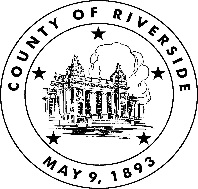 REQUEST TO ESTABLISH BANK ACCOUNTOFFICE OF THE AUDITOR-CONTROLLERReturn completed form to the Chief of the General Accounting DivisionSPM formAP - 5(Policy #607)Bank Account NumberDepartment Name/Department IDDateGive the average monthly balance and the source of cash:NAMEEMPLOYEE ID TITLESIGNATUREInterest rate earned:     CONTACT PERSON (PLEASE PRINT)PHONE NUMBERSIGNATURE OF DEPARTMENT HEAD                                                 PRINT NAMEDATETo be completed by the Auditor-Controller’s OfficeApproved DeniedChief, General Accounting DivisionDateTo be completed by the Treasurer’s Office Approved DeniedChief Deputy TreasurerDate